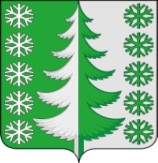 Ханты-Мансийский автономный округ – ЮграХанты-Мансийский районмуниципальное образованиесельское поселение ВыкатнойАДМИНИСТРАЦИЯ СЕЛЬСКОГО ПОСЕЛЕНИЯПОСТАНОВЛЕНИЕот 21.05.2018	                         №22п. ВыкатнойО создании в целях пожаротушенияусловий для забора в любое времягода воды из источников наружноговодоснабжения, расположенных натерритории сельского поселения Выкатной	Руководствуясь статьей 19 Федерального закона от 21 декабря 1994 года № 69-ФЗ «О пожарной безопасности», Федеральным законом от 6 октября 2003 года № 131-ФЗ «Об общих принципах организации местного самоуправления в Российской Федерации», в целях создания условий для забора в любое время года воды из источников наружного водоснабжения:	1. Утвердить Правила учета и проверки наружного противопожарного водоснабжения (приложение 1).	2. Проводить два раза в год инвентаризацию всех источников наружного противопожарного водоснабжения независимо от их ведомственной принадлежности и организационно – правовой формы, результаты инвентаризации оформлять актом (приложение 2).3. Руководителям предприятий, организаций, определить порядок беспрепятственного доступа подразделений пожарной охраны на территорию предприятий, организаций для заправки водой, необходимой для тушения пожаров, а также для осуществления проверки их технического состояния.4. Рекомендовать руководителям коммунальных служб в случае проведения ремонтных работ на проезжей части дорог, а также на проездах и подъездах к многоквартирным домам и зданиям с массовым пребыванием людей в обязательном порядке информировать подразделения пожарной охраны о перекрытии дорог, проездов и подъездов к зданиям на период проведения ремонтных работ или по другим причинам, предусмотрев при этом компенсирующие мероприятия по обеспечению беспрепятственного проезда пожарной техники в случае пожара.5. Настоящее постановление вступает в силу после его официального опубликования (обнародования) в установленном порядке.	6. Контроль за выполнением постановления оставляю за собой.Глава сельскогопоселения Выкатной                                                                  Н.Г. ЩепёткинПриложение 1к Постановлению администрациисельского поселения Выкатнойот 21.05.2018 №22ПРАВИЛАучета и проверки наружного противопожарного водоснабжения на территории сельского поселения Выкатной1. Общие положения1.1. Настоящие Правила действуют на всей территории муниципального образования сельского поселения Выкатной и обязательны для исполнения организациями коммунального хозяйства, обслуживающими населенные пункты, а также всеми абонентами, имеющими источники противопожарного водоснабжения независимо от их ведомственной принадлежности и организационно – правовой формы.1.2. Наружное противопожарное водоснабжение хозяйственно – питьевой водопровод с расположенными на нем пожарными гидрантами, пожарные водоемы, водонапорные башни, а также другие естественные и искусственные водоисточники, вода из которых используется для пожаротушения, независимо от их ведомственной принадлежности и организационно – правовой формы.1.3. Ответственность за техническое состояние источников противопожарного водоснабжения и установку указателей несет абонент, в ведении которого они находятся.1.4. Подразделения пожарной охраны имеют право на беспрепятственный въезд на территорию предприятий и организаций для заправки водой, необходимой для тушения пожаров, а также для осуществления проверки технического состояния источников противопожарного водоснабжения.2. Техническое состояние, эксплуатация и требования к источникам противопожарного водоснабжения2.1. Постоянная готовность источников противопожарного водоснабжения для успешного использования их при тушении пожаров обеспечивается проведением основных подготовительных мероприятий:- качественной приемкой всех систем водоснабжения по окончании их строительства, реконструкции и ремонта;- точным учетом всех источников противопожарного водоснабжения;- систематическим контролем за состоянием водоисточников;- своевременной подготовкой источников противопожарного водоснабжения к условиям эксплуатации в весенне-летний и осенне-зимний периоды.2.2. Источники противопожарного водоснабжения должны находиться в исправном состоянии и оборудоваться указателями в соответствии с нормами пожарной безопасности. Ко всем источникам противопожарного водоснабжения должен быть обеспечен подъезд.2.3. Свободный напор в сети противопожарного водопровода низкого давления (на поверхности земли) при пожаротушении должен быть не менее .2.4. Пожарные водоемы должны быть наполнены водой. К водоемам должен быть обеспечен подъезд. 2.5. Источники противопожарного водоснабжения допускается использовать только при тушении пожаров, проведении занятий, учений и проверке их работоспособности.3. Учет и порядок проверки противопожарного водоснабжения3.1. Абоненты, имеющие источники противопожарного водоснабжения независимо от их ведомственной принадлежности и организационно – правовой формы, обязаны вести строгий учет и проводить плановые совместные с подразделениями Государственной противопожарной службы проверки имеющихся в их ведении источников противопожарного водоснабжения.3.2. С целью учета всех водоисточников, которые могут быть использованы для тушения пожара, абоненты совместно с Государственной противопожарной службой не реже одного раза в пять лет проводят инвентаризацию противопожарного водоснабжения.3.3. Проверка противопожарного водоснабжения производится 2 раза в год: в весенне-летний (с 1 мая по 1 ноября) и осенне-зимний (с 1 ноября по 1 мая) периоды.3.4. При проверке пожарного гидранта проверяется:- наличие на видном месте указателя установленного образца;- возможность беспрепятственного подъезда к пожарному гидранту;- состояние колодца и люка пожарного гидранта, производится очистка его от грязи, льда и снега;- работоспособность пожарного гидранта посредством пуска воды с установкой пожарной колонки;- герметичность и смазка резьбового соединения и стояка;- работоспособность сливного устройства;- наличие крышки гидранта.3.5. При проверке пожарного водоема проверяется:- наличие на видном месте указателя установленного образца;- возможность беспрепятственного подъезда к пожарному водоему;- степень заполнения водой и возможность его пополнения;- наличие площадки перед водоемом для забора воды;- герметичность задвижек (при их наличии);- наличие проруби при отрицательной температуре воздуха (для открытых водоемов).3.6. При проверке других приспособленных для целей пожаротушения источников водоснабжения проверяется наличие подъезда и возможность забора воды в любое время года.4. Инвентаризация противопожарного водоснабжения4.1. Инвентаризация противопожарного водоснабжения проводится не реже одного раза в пять лет.4.2. Инвентаризация проводится с целью учета всех водоисточников, которые могут быть использованы для тушения пожаров и выявления их состояния и характеристик.4.3. Для проведения инвентаризации водоснабжения постановлением администрации муниципального образования создается межведомственная комиссия, в состав которой входят: представители органов местного самоуправления, муниципальной пожарной охраны и органа государственного пожарного надзора, организации коммунального хозяйства.  4.4. Комиссия путем детальной проверки каждого водоисточника уточняет:- вид, численность и состояние источников противопожарного водоснабжения, наличие подъездов к ним;- причины сокращения количества водоисточников;- диаметры водопроводных магистралей, участков, характеристики сетей, количество водопроводных вводов; - наличие насосов-повысителей, их состояние;- выполнение планов замены пожарных гидрантов (пожарных кранов),- строительства новых водоемов, пирсов, колодцев.  4.5. Все гидранты проверяются на водоотдачу.4.6. По результатам инвентаризации составляется акт инвентаризации и ведомость учета состояния водоисточников.5. Ремонт и реконструкция противопожарного водоснабжения5.1. Абоненты, в ведении которых находится неисправный источник противопожарного водоснабжения, обязаны в течение 10 дней после получения сообщения о неисправности произвести ремонт водоисточника. В случае проведения капитального ремонта или замены водоисточника сроки согласовываются с государственной противопожарной службой.5.2. Реконструкция водопровода производится на основании проекта, разработанного проектной организацией и согласованного с территориальными органами государственного пожарного надзора.5.3. Технические характеристики противопожарного водопровода после реконструкции не должны быть ниже предусмотренных ранее.5.4. Заблаговременно, за сутки до отключения пожарных гидрантов или участков водопроводной сети для проведения ремонта или реконструкции, абоненты, в ведении которых они находятся, обязаны в установленном порядке уведомить администрацию муниципального образования и подразделения местной пожарной охраны о невозможности использования пожарных гидрантов из-за отсутствия или недостаточности напора воды, при этом предусматривать дополнительные мероприятия, компенсирующие недостаток воды на отключенных участках.5.5. После реконструкции водопровода производится его приемка комиссией и испытание на водоотдачу.6. Особенности эксплуатации противопожарного водоснабжения в зимних условиях6.1. Ежегодно в октябре – ноябре производится подготовка противопожарного водоснабжения к работе в зимних условиях, для чего необходимо:- произвести откачку воды из колодцев и гидрантов;- проверить уровень воды в водоемах, исправность теплоизоляции и запорной арматуры;- производить очистку от снега и льда подъездов к пожарным водоисточникам;- осуществить смазку стояков пожарных гидрантов.6.2. В случае замерзания стояков пожарных гидрантов необходимо принимать меры к их отогреванию и приведению в рабочее состояние.Приложение 2к Постановлению администрациисельского поселения Выкатнойот 21.05.2018 №22АКТпроверки пожарных водоемов«_____» ____________ 20__ г.__________________________          (место составления акта) Мы, нижеподписавшиеся, представитель Государственной противопожарной службы _________________________________________(должность, ФИО)и представитель администрации сельского поселения Выкатной________________________________________________________________(должность, ФИО)составили настоящий акт о том, что проведена проверка состояния пожарных водоемов.Всего проверено ___ штук.представитель Государственной противопожарной службы __________________________                                                                                                                             (подпись, расшифровка)представитель администрации сельского поселения Выкатной _______________________                                                                                                                                                  (подпись, расшифровка)       АКТпроверки пожарных гидрантов«_____» ____________ 20__ г.__________________________          (место составления акта) Мы, нижеподписавшиеся, представитель Государственной противопожарной службы _________________________________________(должность, ФИО)и представитель администрации сельского поселения Выкатной ________________________________________________________________ (должность, ФИО)составили настоящий акт о том, что проведена проверка состояния пожарных гидрантов.Всего проверено ___ штук.представитель Государственной противопожарной службы __________________________                                                                                                                              (подпись, расшифровка)представитель администрации сельского поселения Выкатной _______________________                                                                                                                                (подпись, расшифровка)№п/пместоположениеуказательподъездплощадка (пирс)заполнение водойпримечание12345671.2.3.4.5.6.7.8.№п/пместоположениеуказа-тельподъездплощадка (пирс)работо-способностьпримечание12345671.2.3.4.5.6.7.8.9.10.11.12.13.14.15.